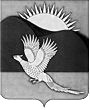 АДМИНИСТРАЦИЯПАРТИЗАНСКОГО МУНИЦИПАЛЬНОГО РАЙОНАПРИМОРСКОГО КРАЯПОСТАНОВЛЕНИЕГлава Партизанскогомуниципального района						       К.К.Щербаков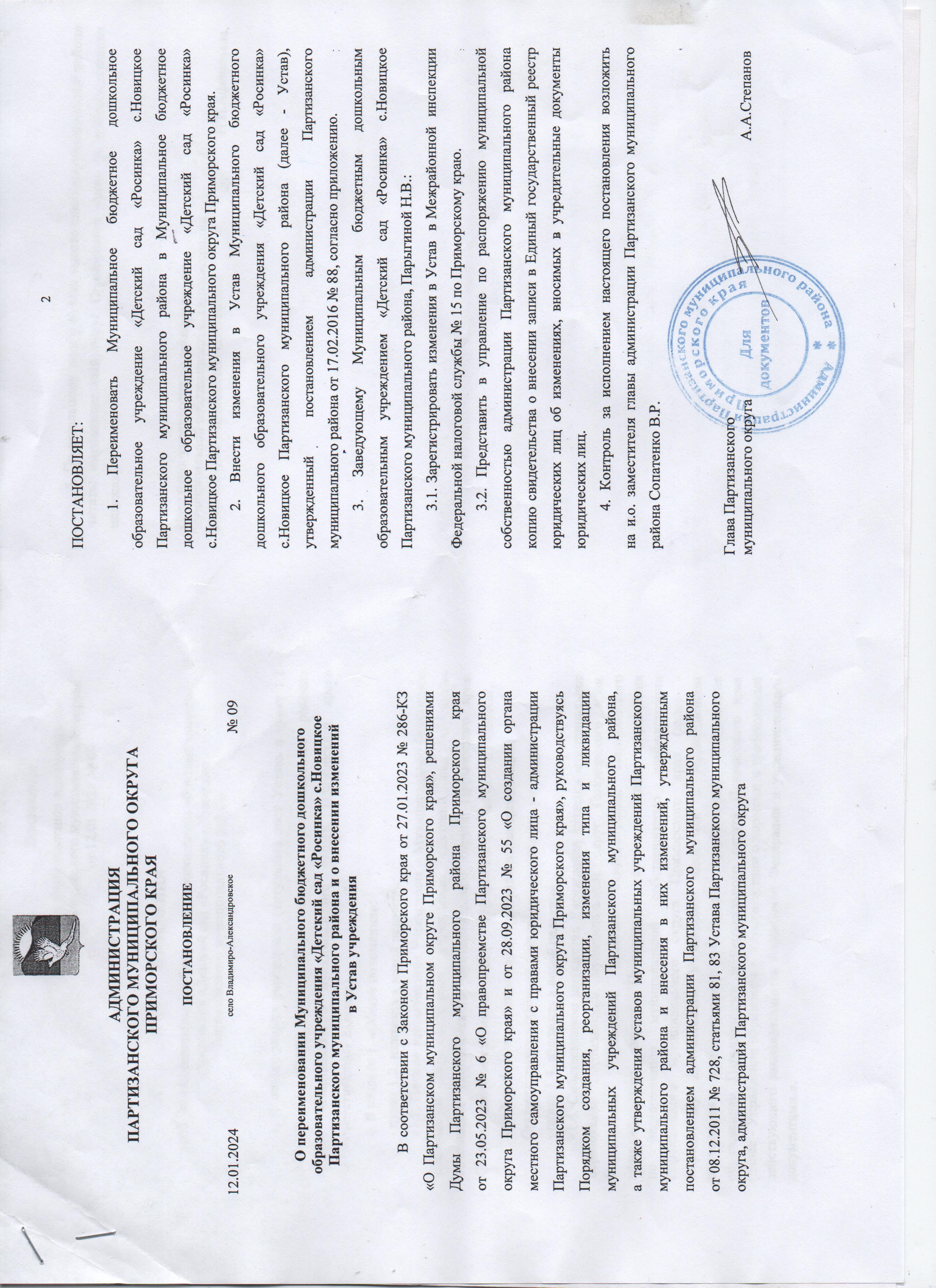 УСТАВмуниципального бюджетного дошкольного образовательного учреждения «Детский сад «Росинка» с.НовицкоеПартизанского муниципального округа Приморского края(в измененной редакции)с.Новицкое 201 годОбщие положения1.1. Муниципальное бюджетное дошкольное образовательное учреждение «Детский сад «Росинка» с.Новицкое Партизанского муниципального округа Приморского края (в дальнейшем именуемое как Учреждение) является некоммерческим учреждением, созданным для выполнения работ, оказания услуг в целях обеспечения реализации, предусмотренных законодательством Российской Федерации полномочий органов местного самоуправления              в сфере образования.  Детский сад - ясли на 140 мест совхоза «Партизанский» с.Новицкое введен в эксплуатацию решением исполнительного комитета Партизанского райисполкома Совета депутатов, трудящихся от 14.07.1976 № 235.Сведения о переименованиях: Детский сад - ясли совхоза «Партизанский» с.Новицкое переименован в дошкольное образовательное учреждение № 8 села Новицкое Партизанского района постановлением администрации Партизанского района Приморского края от 03.02.1999 № 44.Дошкольное образовательное учреждение № 8 села Новицкое Партизанского района переименовано в муниципальное дошкольное образовательное учреждение - детский сад «Росинка» села Новицкое Партизанского района постановлением администрации муниципального образования Партизанский район Приморского края от 12.02.2001 № 38. Муниципальное дошкольное образовательное учреждение - детский сад «Росинка» села Новицкое Партизанского района переименовано                     в муниципальное дошкольное образовательное учреждение «Детский сад «Росинка» с.Новицкое Партизанского района распоряжением Управления            по распоряжению муниципальной собственностью Партизанского муниципального района Приморского края от 15.04.2008 № 11-р.Муниципальное дошкольное образовательное учреждение «Детский сад «Росинка» с.Новицкое Партизанского района переименовано                          в муниципальное казённое дошкольное образовательное учреждение «Детский сад «Росинка» с.Новицкое Партизанского муниципального района постановлением администрации Партизанского муниципального района Приморского края от 11.05.2011 № 167.2Муниципальное казённое дошкольное образовательное учреждение «Детский сад «Росинка» с.Новицкое Партизанского муниципального района переименовано в муниципальное бюджетное дошкольное образовательное учреждение «Детский сад «Росинка» с.Новицкое Партизанского муниципального района постановлением администрации Партизанского муниципального района Приморского края от 10.11.2011 № 610.1.2. Полное наименование Учреждения -  Муниципальное бюджетное дошкольное образовательное учреждение «Детский сад «Росинка» с.Новицкое Партизанского муниципального округа Приморского края. Сокращенное наименование -  МБДОУ «Детский сад «Росинка» с.Новицкое. Тип Учреждения - дошкольная образовательная организация.Организационно-правовая форма - муниципальное учреждение.1.3. Место нахождения Учреждения: Юридический и фактический адрес Учреждения: 692976, Приморский край, Партизанский округ, с.Новицкое, ул.Лазо, 16А.1.4. Собственником имущества Учреждения является муниципальное образование Партизанский муниципальный округ Приморского края. Учредителем Учреждения является администрация Партизанского муниципального округа Приморского края в лице управления по распоряжению муниципальной собственностью Администрации Партизанского муниципального округа Приморского края (далее – Учредитель). Деятельность учреждения находится в ведомственном подчинении муниципального казённого учреждения «Управление образования» Партизанского муниципального округа Приморского края (далее – Управление образования) в соответствии с нормами и требованиями действующего законодательства Российской Федерации и учредительными документами. 1.5. Учреждение является юридическим лицом, социально-значимым объектом, обладает обособленным имуществом, имеет самостоятельный баланс, расчетный и иные счета в банках, открываемые в соответствии                         с Бюджетным кодексом Российской Федерации, печати, штампы, бланки               со своим наименованием. 	31.6. Учреждение отвечает по своим обязательствам находящимися в его распоряжении денежными средствами. При недостаточности указанных денежных средств субсидиарную ответственность по обязательствам Учреждения несет собственник его имущества.1.7. Учреждение осуществляет деятельность в соответствии                                  с Конституцией Российской Федерации, действующим законодательством                  в сфере образования, а также другими федеральными законами, иными нормативными правовыми актами Российской Федерации, законами и иными нормативными правовыми актами Приморского края, муниципальными правовыми актами Партизанского муниципального округа Приморского края, настоящим Уставом.1.8. Учреждение от своего имени приобретает и осуществляет имущественные и личные неимущественные права, несет обязанности, выступает истцом и ответчиком в суде в соответствии с действующим законодательством Российской Федерации.1.9. Учреждение осуществляет деятельность по реализации основных образовательных программ дошкольного образования на основе бюджетной сметы.1.10. Право на осуществление образовательной деятельности и льготы, предусмотренные законодательством Российской Федерации, возникают                      у Учреждения с момента получения соответствующей лицензии.Приостановление действия лицензии либо аннулирование лицензии влечет прекращение образовательной деятельности Учреждения.1.11. Учреждение несет ответственность в установленном законодательством Российской Федерации порядке за невыполнение                    или ненадлежащее выполнение функций, отнесенных к его компетенции,                         за реализацию не в полном объеме образовательных программ в соответствии              с учебным планом, а также за жизнь и здоровье воспитанников и работников.За нарушение или незаконное ограничение права на образование                                       и предусмотренных законодательством об образовании прав и свобод воспитанников, их родителей (законных представителей), нарушение требований к организации и осуществлению образовательной деятельности Учреждение и его должностные лица несут административную                                                         4ответственность в соответствии с Кодексом Российской Федерации                         об административных правонарушениях.	1.12. Учреждение обеспечивает открытость и доступность информации                             в соответствии с действующим законодательством в сфере образования, которая подлежит размещению и обновлению на официальном сайте Учреждения в сети «Интернет». 1.13. Деятельность Учреждения строится на принципах демократии, гуманистического характера образования и общедоступности его получения, приоритета общечеловеческих ценностей, гражданственности, ответственности, свободного развития личности и иных принципах государственной политики и правового регулирования отношений в сфере образования.1.14. Медицинское обслуживание в Учреждении обеспечивают медицинские работники краевого государственного бюджетного учреждения здравоохранения «Партизанская центральная районная больница». Учреждение предоставляет помещение с соответствующими условиями            для работы медицинских работников в соответствии с действующим законодательством Российской Федерации. Наряду с администрацией                   и педагогическим персоналом Учреждения медицинский персонал несет ответственность за проведение лечебно-профилактических                                       и оздоровительных мероприятий, соблюдение санитарно-гигиенических норм, режима и качества питания.1.15. Организация питания осуществляется в Учреждении самостоятельно или совместно с организациями общественного питания             по согласованию с Учредителем. 1.16. Учреждение не имеет филиалов и представительств.1.17. В Учреждении не допускаются создание и деятельность политических партий, религиозных организаций (объединений). Образование в Учреждении носит светский характер.1.18. Учреждение вправе на добровольной основе вступать                               в ассоциации (союзы), которые создаются в целях развития образования                  и действуют в соответствии с законодательством Российской Федерации.1.19. Учреждение в соответствии с законодательством Российской Федерации в пределах своей компетенции осуществляет мероприятия                      по гражданской обороне, предупреждению и ликвидации чрезвычайных ситуаций.                                                52. Предмет, цели деятельности и полномочия Учреждения   	                                                               	2.1. Предметом деятельности Учреждения является реализация конституционного права граждан Российской Федерации на получение общедоступного и бесплатного дошкольного образования.2.2. Основной целью деятельности Учреждения является образовательная деятельность по реализации образовательных программам дошкольного образования.2.3.  Задачами деятельности Учреждения является:- формирование общей культуры, развитие физических, интеллектуальных, нравственных, эстетических и личностных качеств, формирование предпосылок учебной деятельности, сохранение и укрепление здоровья детей дошкольного возраста;- разностороннее развитие детей дошкольного возраста с учетом                   их возрастных и индивидуальных особенностей, в том числе достижение детьми дошкольного возраста уровня развития, необходимого и достаточного для успешного освоения ими образовательных программ начального общего образования, на основе индивидуального подхода к детям дошкольного возраста и специфики для детей дошкольного возраста видов деятельности. Освоение образовательных программ дошкольного образования не сопровождается проведением промежуточных аттестаций и итоговой аттестации воспитанников.2.4. Учреждение осуществляет административную, финансово-экономическую, научно-методическую деятельность, разработку и принятие локальных нормативных актов, а также иную деятельность по обеспечению реализации образовательных программ, составляющую компетенцию Учреждения.2.5. Учреждение обладает автономией, под которой понимается самостоятельность в осуществлении установленных настоящим Уставом видов деятельности в соответствии с Федеральным законом «Об образовании                      в Российской Федерации», иными нормативными правовыми актами Российской Федерации.Учреждение свободно в определении содержания образования, выборе учебно-методического обеспечения, образовательных технологий по реализуемым образовательным программам.2.6. К компетенции Учреждения относятся:	6- разработка и принятие правил внутреннего трудового распорядка, иных локальных нормативных актов;- содержание и эксплуатация имущественного комплекса, в том числе объектов движимого и недвижимого имущества, закрепленных                                за Учреждением, материально-техническое обеспечение образовательной деятельности, оборудование помещений в соответствии с установленными нормами и требованиями, в том числе в соответствии с федеральными государственными образовательными стандартами, федеральными государственными требованиями;- предоставление Учредителю и общественности ежегодного отчета                                о поступлении и расходовании финансовых и материальных средств, а также отчета о результатах самообследования;- установление штатного расписания;- прием на работу работников, заключение с ними и расторжение трудовых договоров, распределение должностных обязанностей, создание условий и организация дополнительного профессионального образования работников;- разработка и утверждение образовательных программ;- разработка и утверждение по согласованию с Учредителем программы развития Учреждения;- прием воспитанников в Учреждение;  - использование и совершенствование методов обучения и воспитания, образовательных технологий;- проведение самообследования, обеспечение функционирования внутренней системы оценки качества образования;- создание необходимых условий для охраны и укрепления здоровья, организации питания воспитанников и работников Учреждения;- создание условий для занятия воспитанников физической культурой                  и спортом;- организация научно-методической работы, в том числе организация                              и проведение научных и методических конференций, семинаров;- обеспечение создания и ведения официального сайта Учреждения                  в сети «Интернет»;- иные вопросы в соответствии с законодательством Российской Федерации.2.7. Учреждение вправе вести консультационную, просветительскую деятельность, деятельность в сфере охраны здоровья граждан и иную                        не противоречащую целям создания деятельность.  72.8. Учреждение вправе осуществлять приносящую доход деятельность, в том числе по направлениям и вопросам, отнесенным к его компетенции, в соответствии с законодательством Российской Федерации              и настоящим Уставом. Доход от указанной деятельности направляется                    на обеспечение уставных целей Учреждения.         Платные образовательные услуги не могут быть оказаны вместо образовательной деятельности, финансовое обеспечение которой осуществляется за счет бюджетных ассигнований, выделяемых Учреждению Учредителем. Средства, полученные Учреждением при оказании таких платных образовательных услуг, возвращаются оплатившим эти услуги лицам.         Платные образовательные услуги предоставляются на одинаковых при оказании одних и тех же услуг условиях.2.9. Учреждение вправе в соответствии с законодательством Российской Федерации использовать на обеспечение своей деятельности полученные средства от оказания платных дополнительных образовательных услуг и иной приносящей доход деятельности.2.10. К приносящей доход деятельности Учреждения относится:- оказание платных образовательных услуг;- сдача в аренду с согласия Учредителя недвижимого имущества                   и особо ценного движимого имущества;- реализация методической, информационной продукции, произведенной за счет средств, полученных от приносящей доход деятельности;- выполнение копировальных и множительных работ;- организация ярмарок, аукционов, выставок, конференций, семинаров, культурно-массовых и других мероприятий.Право Учреждения осуществлять деятельность, на занятие которой необходимо получение лицензии, возникает с момента получения такой лицензии или в указанный в ней срок и прекращается по истечении срока ее действия, если иное не установлено законом или иными правовыми актами.82.11. Учреждение обязано осуществлять деятельность в соответствии                             с законодательством об образовании, в том числе:- обеспечивать реализацию в полном объеме образовательных программ, соответствие качества подготовки воспитанников установленным требованиям, соответствие применяемых форм, средств, методов обучения               и воспитания возрастным, психофизическим особенностям, склонностям, способностям, интересам и потребностям воспитанников;- создавать безопасные условия обучения, воспитания воспитанников                          в соответствии с установленными нормами, обеспечивающими жизнь                      и здоровье воспитанников, работников Учреждения;- соблюдать права и свободы воспитанников и их родителей (законных представителей), а также работников Учреждения.2.13. Учреждение реализует установленные полномочия, руководствуясь непосредственно положениями законодательства об образовании, настоящим Уставом и локальными нормативными актами.3. Организация и осуществления образовательной деятельности3.1.Образовательная деятельность в Учреждении осуществляется               на государственном языке Российской Федерации - русском языке.3.2. Формы получения дошкольного образования и формы обучения по конкретной основной общеобразовательной программе - образовательной программе дошкольного образования - (далее - образовательная программа дошкольного образования) определяются федеральным государственным образовательным стандартом дошкольного образования, если иное                          не установлено Федеральным законом.3.3. Содержание образовательной деятельности Учреждения определяется образовательной программой, разрабатываемой, принимаемой и реализуемой Учреждением самостоятельно с учетом примерной основной общеобразовательной программы и на основе федеральных государственных образовательных стандартов.3.4. Содержание дополнительных общеразвивающих программ и сроки обучения по ним определяются образовательной программой, разработанной            и утвержденной Учреждением в соответствии с федеральными государственными образовательными стандартами.3.5. Для осуществления воспитательно-образовательного процесса Учреждение разрабатывает и утверждает учебный план.93.6. Сроки получения дошкольного образования устанавливаются                       в соответствии с действующим законодательством Российской Федерации.3.7. Структурной единицей Учреждения является группа воспитанников дошкольного возраста. Наполняемость групп в Учреждении осуществляется в соответствии с действующим законодательством Российской Федерации и локальным актом Учреждения.Образовательная деятельность по образовательным программам дошкольного образования в Учреждении осуществляется в группах.3.8. Учреждение обеспечивает воспитание, обучение и развитие,                   а также присмотр, уход за воспитанниками. 3.9. Содержание дошкольного образования и условия организации обучения и воспитания воспитанников с ограниченными возможностями здоровья определяются адаптированной образовательной программой,                        а для инвалидов также в соответствии с индивидуальной программой реабилитации инвалида.3.10. Режим работы Учреждения определяется самостоятельно                           в соответствии с действующим законодательством. По запросам родителей (законных представителей) возможна организация работы групп также                       в выходные и праздничные дни.4. Прием на обучение в Учреждение. Права и обязанности воспитанников и их родителей (законных представителей)4.1. Прием воспитанников в Учреждение проводится на принципах равных условий приема для всех поступающих, за исключением лиц, которым в соответствии с Федеральным законом «Об образовании                                     в Российской Федерации» предоставлены особые права (преимущества) при приеме на обучение.4.2. Прием на обучение воспитанников в Учреждении проводится                     на общедоступной основе в соответствии с действующим законодательством Российской Федерации. Дети с ограниченными возможностями здоровья принимаются на обучение по адаптированной основной общеобразовательной программе только с согласия родителей (законных представителей)                              и на основании рекомендаций психолого-медико-педагогической комиссии.4.3. Правила приема в Учреждение на обучение по образовательным программам устанавливаются в части, не урегулированной законодательством об образовании, самостоятельно. 104.4. Права и обязанности воспитанников и родителей (законных представителей) регламентированы действующим законодательством Российской Федерации в сфере образования, законодательством Приморского края, нормативными правовыми актами Партизанского муниципального округа Приморского края и локальными актами Учреждения по вопросам организации и осуществления образовательной деятельности. 4.5. Родители (законные представители) несовершеннолетних обучающихся, обеспечивающие получение детьми дошкольного образования в форме семейного образования, имеют право на получение методической, психолого-педагогической, диагностической и консультативной помощи                без взимания платы в соответствии с действующим законодательством Российской Федерации. 4.6. В целях материальной поддержки воспитания и обучения детей, посещающих образовательные организации, реализующие образовательную программу дошкольного образования, родителям (законным представителям) выплачивается компенсация в размере, устанавливаемом нормативными правовыми актами Администрации Приморского края.4.7. Дисциплина в Учреждении поддерживается на основе уважения человеческого достоинства воспитанников, и работников Учреждения. Применение физического и (или) психического насилия по отношению                               к воспитанникам не допускается.Работники Учреждения5.1. К работникам Учреждения относятся руководящие, педагогические работники, учебно-вспомогательный и иной персонал.5.2. Комплектование Учреждения работниками производится заведующим в соответствии с Федеральным законом от 29.12.2012 № 273-ФЗ «Об образовании в Российской Федерации», Трудовым кодексом Российской Федерации и настоящим Уставом.5.3. Лица, претендующие на занятие должностей в Учреждении, должны иметь специальную подготовку, удостоверяемую документами               об образовании, и (или) стаж работы в соответствии с требованиями                                                                                    11к квалификации, установленными соответствующими квалификационными характеристиками.5.4. Право на занятие педагогической деятельностью имеют лица, имеющие среднее профессиональное или высшее образование и отвечающие квалификационным требованиям, указанным в квалификационных справочниках, и (или) профессиональным стандартам.5.5. К педагогической деятельности в Учреждении не допускаются лица имеющие ограничения и (или) лишенные права заниматься педагогической деятельностью в соответствии с нормами и требованиями действующего законодательства Российской Федерации.Трудовые отношения между работником и Учреждением возникают на основании трудового договора, заключаемого в соответствии           с Трудовым кодексом Российской Федерации. Трудовые отношения возникают также на основании фактического допущения работника к работе с ведома или по поручению уполномоченных должностных лиц Учреждения в случае, когда трудовой договор не был надлежащим образом оформлен.Работодателем для работников Учреждения является Учреждение.  Права и обязанности Учреждения в трудовых отношениях осуществляются заведующим Учреждения или уполномоченными им лицами в установленном порядке.В своей деятельности работники руководствуются нормативными правовыми актами, настоящим Уставом, локальными нормативными актами Учреждения, должностными инструкциями, в том числе по технике безопасности, приказами и устными распоряжениями заведующего и уполномоченных должностных лиц. Должностные инструкции разрабатываются и принимаются Учреждением на основе квалификационных характеристик                 и (или) профессиональных стандартов.Основные права, гарантии и обязанности работников определяются трудовым законодательством и иными нормативными правовыми актами, содержащими нормы трудового права, законодательством об образовании, локальными нормативными актами Учреждения, коллективным договором, соглашениями, трудовым договором.12Педагогическим работникам запрещается использовать образовательную деятельность в целях политической агитации, принуждения воспитанников к принятию политических, религиозных или иных убеждений  или отказу от них, для разжигания социальной, расовой, национальной                или религиозной розни, для агитации, пропагандирующей исключительность, превосходство либо неполноценность граждан                              по признаку социальной, расовой, национальной, религиозной или языковой принадлежности, их отношения к религии, в том числе посредством сообщения воспитанникам недостоверных сведений об исторических, национальных, религиозных и культурных традициях народов, а также               для побуждения воспитанников к действиям, противоречащим Конституции Российской Федерации.Аттестация работников Учреждения.	Аттестация педагогических работников Учреждения проводится                        в соответствии с законодательством об образовании в целях подтверждения            их соответствия занимаемым должностям на основе оценки профессиональной деятельности и, по желанию педагогических работников, в целях установления квалификационной категории.         Проведение аттестации педагогических работников в целях подтверждения соответствия занимаемым должностям осуществляется один раз в пять лет на основе оценки их профессиональной деятельности аттестационной комиссией, самостоятельно формируемой Учреждением.	В Учреждении по производственной необходимости может проводиться аттестация работников, не отнесенных к категории педагогических работников, а также работников, не имеющих установленного уровня образования и квалификации, допущенных                    до занятия должности в порядке исключения.Оплата труда работников Учреждения производится                               в соответствии с трудовым законодательством, коллективным договором, трудовыми договорами и нормативным локальным актом Учреждения.Работники Учреждения несут ответственность за реализацию             не в полном объеме образовательных программ, жизнь и здоровье, обучающихся во время образовательного процесса, передачу (разглашение) конфиденциальной информации, причинение вреда Учреждению и (или) участникам образовательного процесса, иные виновные действия (бездействие) в соответствии с законодательством Российской Федерации.Трудовые договоры с работниками Учреждения прекращаются                                                                                      13в соответствии с Трудовым кодексом Российской Федерации.6. Управление УчреждениемУправление Учреждением осуществляется в соответствии                                         с законодательством Российской Федерации, настоящим Уставом и строится            на основе сочетания принципов единоначалия и коллегиальности.Единоличным исполнительным органом Учреждения является заведующий, который осуществляет текущее руководство деятельностью Учреждения.В Учреждении формируются коллегиальные органы управления,                        к которым относятся общее собрание трудового коллектива работников                       и педагогический совет.6.1.1. Заведующий Учреждением назначается на должность                                 и освобождается от должности Учредителем.Кандидаты на должность заведующего, а также заведующий проходят обязательную аттестацию. Порядок и сроки проведения аттестации кандидатов на должность заведующего, заведующего Учреждением устанавливаются Учредителем.Заведующий Учреждением несет полную материальную ответственность за прямой действительный ущерб, причиненный Учреждению.В случаях, предусмотренных федеральными законами, заведующий Учреждением возмещает Учреждению убытки, причиненные его виновными действиями. При этом расчет убытков осуществляется в соответствии                     с нормами, предусмотренными гражданским законодательством.Исполнение обязанностей заведующего в его отсутствие может возлагаться на педагогического работника в соответствии с приказом                       по Учреждению. В этом случае исполняющее обязанности заведующего лицо уполномочено действовать от имени Учреждения и несет ответственность                в соответствии с законодательством Российской Федерации.6.1.2.	Общее собрание трудового коллектива работников Учреждения (далее - Общее собрание) является одним из коллегиальных органов управления Учреждением. Общее собрание создается на основании Устава Учреждения в целях расширения коллегиальных, демократических форм управления, реализации права работников Учреждения на участие                         в управлении, а также развития и совершенствования образовательной деятельности.14Общее собрание работников Учреждения руководствуется Конституцией Российской Федерации, Конвенцией ООН о правах ребенка, Федеральным законом «Об образовании в Российской Федерации», региональным законодательством, муниципальными нормативно-правовыми актами органов местного самоуправления в сфере образования и социальной защиты, Уставом Учреждения и положением «Об Общем собрании работников Учреждения».В состав Общего собрания входят все работники Учреждения.                      На каждом заседании Общего собрания избирается председатель и секретарь собрания для ведения протокола собрания.Общее собрание собирается не реже двух раз в год. Общее собрание считается правомочным, если на его заседании присутствует 50% и более                 от числа работников Учреждения. Основной задачей Общего собрания является коллегиальное решение важных вопросов жизнедеятельности коллектива работников Учреждения.К компетенции Общего собрания относятся следующие вопросы:- участие в разработке и принятии Коллективного договора, Правил внутреннего трудового распорядка, изменений и дополнений к ним;- принятие иных локальных актов, регламентирующих деятельность Учреждения, предусмотренных Уставом; - разрешение конфликтных ситуаций между работниками                                                              и администрацией Учреждения;- привлечение дополнительных финансовых средств и укрепление материально-технической базы Учреждения.6.1.3. Педагогический совет является постоянно действующим органом коллегиального управления Учреждением, формируемым из штатных педагогических работников Учреждения для рассмотрения основных вопросов образовательной деятельности.Педагогический совет руководствуется в своей деятельности федеральным законодательством (в том числе Федеральным законом                «Об образовании в Российской Федерации») и законодательством или                                           15законами Приморского края, другими нормативными правовыми актами об образовании, настоящим Уставом, Положением «О педагогическом совете».В состав Педагогического совета входят: руководитель Учреждения, педагогические работники. Заседания Педагогического совета правомочны, если на них присутствует не менее 2/3 его состава. Решение Педагогического совета считается принятым, если за него проголосовало не менее половины присутствующих. Заседания Педагогического совета собираются не реже одного раза в квартал. Решение, принятое в пределах компетенции Педагогического совета и не противоречащее законодательству, является обязательным для исполнения всеми работниками Учреждения.Срок действия полномочий Педагогического совета - бессрочно. Педагогический совет избирает из своего состава открытым голосованием председателя и секретаря.Педагогический совет осуществляет следующие функции:- определение направлений образовательной деятельности Учреждения;- отбор и утверждение образовательных программ для использования                              в Учреждении;- определение содержания, форм и методов образования, планирование образовательной деятельности Учреждения;- вопросы повышения квалификации и переподготовки кадров;- организацию работы по развитию творческих инициатив педагогических работников, распространению их передового опыта;- рассмотрение вопросов организации дополнительных образовательных услуг;- представление педагогических работников Учреждения к награждению;- заслушивание отчётов заведующего Учреждением о создании условий для реализации образовательных программ;- рассмотрение вопросов охраны и укрепления здоровья воспитанников.Заседания и решения Педагогического совета протоколируются. Протоколы подписываются председателем и секретарем Педагогического совета. Протоколы Педагогического совета нумеруются постранично, прошнуровываются, скрепляется подписью заведующего и печатью Учреждения, постоянно хранятся в делах Учреждения и передаются по акту.166.2. В целях учета мнения родителей (законных представителей) воспитанников и педагогических работников по вопросам управления Учреждением и при принятии локальных нормативных актов, затрагивающих их права и законные интересы, по инициативе родителей (законных представителей) воспитанников и педагогических работников                в Учреждении:1) создается совет родителей (законных представителей) воспитанников;2) действуют профессиональные союзы работников Учреждения.Совет родителей (законных представителей) воспитанников, профессиональные союзы работников Учреждения действуют автономно. Вмешательство должностных лиц Учреждения в деятельность указанных органов не допускается. Компетенции совета родителей (законных представителей) воспитанников, профессиональных союзов работников определяются локальными актами Учреждения.7. Отношения Учреждения с Учредителем7.1. Учредитель Учреждения осуществляет следующие полномочия:- определяет цели и виды деятельности Учреждения, утверждает               его Устав, изменения в Устав;- утверждает смету Учреждения в соответствии с предусмотренной             его Уставом основной деятельностью;- назначает и отстраняет от должности заведующего Учреждения, заключает, изменяет и прекращает с ним трудовой договор;- осуществляет реорганизацию и ликвидацию, изменение типа Учреждения в установленном законом порядке;- проводит в установленном порядке проверки, ревизии финансовой, хозяйственной и иной деятельности Учреждения;- осуществляет контроль за деятельностью Учреждения в целях осуществления государственной политики в области образования;- принимает решения об изъятии излишнего, неиспользуемого либо используемого не по назначению имущества, закрепленного                                     за Учреждением;- дает Учреждению согласие на распоряжение имуществом;- осуществляет иные полномочия, предусмотренные законодательством Российской Федерации и настоящим Уставом. 177.2. Учреждение обязано:- в текущей деятельности руководствоваться действующим законодательством Российской Федерации, законодательством Приморского края, муниципальными правовыми актами Партизанского муниципального округа Приморского края, настоящим Уставом и заданиями Учредителя;- использовать бюджетные средства строго по целевому назначению;- обеспечивать сохранность имущества, закрепленного за Учреждением            на праве оперативного управления, а также использовать его эффективно               и по назначению;- предоставлять Учредителю и общественности ежегодный отчёт                       о поступлении и расходовании финансовых и материальных средств, а также отчёт о результатах самообследования.Устав Учреждения обязателен для соблюдения участниками образовательной деятельности Учреждения.Имущество и сделки Учреждения 8.1. Имущество Учреждения находится у него на праве оперативного управления. Право оперативного управления имуществом возникает                            у Учреждения с момента фактической передачи имущества, оформленной актом приема-передачи.Земельный участок закрепляется за Учреждением на праве постоянного (бессрочного) пользования.8.2. Учреждение владеет и пользуется муниципальным имуществом                                 в соответствии с назначением имущества в пределах, установленных законодательством Российской Федерации, в соответствии с целями,                      для реализации которых Учреждение создано.8.3. При пользовании имуществом Учреждение обязано обеспечивать              его сохранность, эффективное и строго целевое использование, осуществлять               в пределах финансового обеспечения деятельности текущий и капитальный ремонты.8.4. Имущество, переданное Учреждению на праве оперативного управления, может быть изъято полностью или частично:- при принятии Учредителем решения о реорганизации или ликвидации Учреждения;	18- в иных случаях, установленных законодательством Российской Федерации.8.5. Учредитель вправе приостановить приносящую доход деятельность Учреждения до решения суда по данному вопросу, если она идет в ущерб образовательной деятельности, предусмотренной настоящим Уставом.8.6. Учреждение не вправе отчуждать либо иным способом распоряжаться имуществом без согласия Учредителя.8.7. Заключение и оплата Учреждением муниципальных контрактов, иных договоров, осуществляется в соответствии с действующим законодательством Российской Федерации в сфере закупок товаров, работ, услуг для обеспечения государственных и муниципальных нужд с учетом особенностей Бюджетного кодекса Российской Федерации.9. Финансовое обеспечение деятельности Учреждения9.1. Финансовое обеспечение деятельности Учреждения осуществляется Учредителем на основании бюджетной сметы в соответствии с Бюджетным кодексом Российской Федерации, с учётом особенностей, установленных действующим законодательством Российской Федерации.9.2. Источниками формирования имущества и финансовых средств Учреждения также являются:- средства, полученные от гражданско-правовых сделок, в том числе                         от добровольных пожертвований, оказанных дополнительных платных образовательных и иных услуг;- гранты.9.3. Учреждение самостоятельно осуществляет финансово-хозяйственную деятельность. 9.4. Учреждение вправе осуществлять приносящую доходы деятельность лишь постольку, поскольку это служит достижению целей, ради которых оно создано, и соответствующую этим целям. 10. Реорганизация и ликвидация Учреждения10.1. Учреждение может быть реорганизовано в случаях и в порядке, предусмотренных Гражданским кодексом Российской Федерации, иными федеральными законами с учетом особенностей, установленных законодательством об образовании.10.2. Учреждение может быть ликвидировано по основаниям                            и в порядке, которые предусмотрены Гражданским законодательством,                        с учётом особенностей, предусмотренных законодательством в сфере образования.1910.3. Принятие решения о реорганизации или ликвидации Учреждения допускается на основании положительного заключения комиссии по оценке последствий такого решения.Порядок проведения оценки последствий принятия решения                                  о реорганизации или ликвидации Учреждения, включая критерии этой оценки, порядок создания комиссии по оценке последствий такого решения и подготовки ею заключений устанавливаются Администрацией Приморского края.10.4. При реорганизации Учреждения все документы (управленческие, финансово-хозяйственные, по личному составу и другие) передаются                          в соответствии с установленными правилами правопреемнику.10.5. При ликвидации Учреждения документы постоянного хранения, документы по личному составу передаются на хранение в архивный отдел администрации Партизанского муниципального округа Приморского края.11. Регламентация деятельности. Хранение документов11.1. Деятельность Учреждения регламентируется локальными актами               в виде приказов, решений, положений, инструкций и правил.Приказ - локальный индивидуальный (распорядительный) правовой акт, издаваемый заведующим для решения основных и оперативных задач (приказ                     об утверждении правил внутреннего трудового распорядка, приказ о приеме             на работу и т.п.).Решение - локальный акт, принимаемый органами самоуправления Учреждения по вопросам их компетенции в соответствии с настоящим Уставом. Положение - локальный нормативный акт, устанавливающий правовой статус органа управления Учреждением или основные правила (порядок, процедуру) реализации Учреждением какого-либо из своих правомочий (положение о библиотеке, положение об оплате труда и премировании работников и т.п.).Инструкция - локальный нормативный акт, устанавливающий порядок                  и способ осуществления (исполнения) установленных законом или настоящим Уставом полномочий либо специальной деятельности (должностная инструкция, инструкция по безопасности для отдельных 	20травмоопасных рабочих мест и учебных кабинетов, инструкция                                   по делопроизводству и т.п.).Правила - локальный нормативный акт, регламентирующий организационные, хозяйственные и иные специальные стороны деятельности Учреждения, отношения между работниками, обучающимися, их законными представителями (правила внутреннего трудового распорядка, правила приема в Учреждение и т.п.).Помимо указанных видов локальных нормативных актов деятельность Учреждения может регулироваться актами органов социального партнерства                       по вопросам социально-трудовых и непосредственно связанных с ними отношений (соглашениями, коллективным договором).11.2. Локальные акты Учреждения не могут противоречить Уставу.11.3. Учреждение в соответствии с действующим законодательством Российской Федерации несет ответственность за сохранность документов, правильность документооборота и делопроизводства, хранит и использует                  в установленном порядке документы по личному составу.12. Заключительные положения12.1. Изменения в Устав утверждаются Учредителем и вступают в силу               с момента их регистрации в порядке, установленном действующим законодательством Российской Федерации.________________17.02.2016       село Владимиро-Александровское                                  № 88Об утверждении Устава муниципального бюджетного дошкольного образовательного учреждения «Детский сад «Росинка» с.Новицкое Партизанского муниципального районав новой редакцииВ соответствии со статьей 17 Федерального закона от 06 октября          2003 года № 131-ФЗ «Об общих принципах организации местного самоуправления в Российской Федерации», Порядком создания, реорганизации, изменения типа и ликвидации муниципальных учреждений Партизанского муниципального района, а также утверждения уставов муниципальных учреждений Партизанского муниципального района                   и внесения в них изменений, утвержденным постановлением администрации Партизанского муниципального района от 08 декабря 2011 года № 728,              на основании ходатайства муниципального бюджетного дошкольного образовательного учреждения «Детский сад «Росинка» с.Новицкое Партизанского муниципального района, руководствуясь статьями 28, 31 Устава Партизанского муниципального района, администрация Партизанского муниципального районаПОСТАНОВЛЯЕТ:1. Утвердить Устав муниципального бюджетного дошкольного образовательного учреждения «Детский сад «Росинка» с.Новицкое Партизанского муниципального района в новой редакции (прилагается).22. Муниципальному бюджетному дошкольному образовательному учреждению «Детский сад «Росинка» с.Новицкое Партизанского муниципального района (Парыгина): 2.1. Зарегистрировать Устав муниципального бюджетного дошкольного образовательного учреждения «Детский сад «Росинка» с.Новицкое Партизанского муниципального района в Межрайонной  инспекции Федеральной налоговой службы № 8 по Приморскому краю.2.2. Представить в управление по распоряжению муниципальной собственностью администрации Партизанского муниципального района  копию свидетельства о внесении записи в Единый государственный реестр юридических лиц об изменениях, вносимых в учредительные документы юридических лиц.3.  Устав муниципального бюджетного дошкольного образовательного учреждения «Детский сад «Росинка» с.Новицкое Партизанского муниципального района, утвержденный постановлением администрации Партизанского муниципального района от 15.12.2011 № 756, считать утратившим силу с момента регистрации Устава, указанного в пункте 1 настоящего постановления.4. Контроль за исполнением настоящего постановления оставляю          за собой.УТВЕРЖДЕНпостановлением администрации Партизанского муниципального округа Приморского края  от 12.01.2024 № 09        